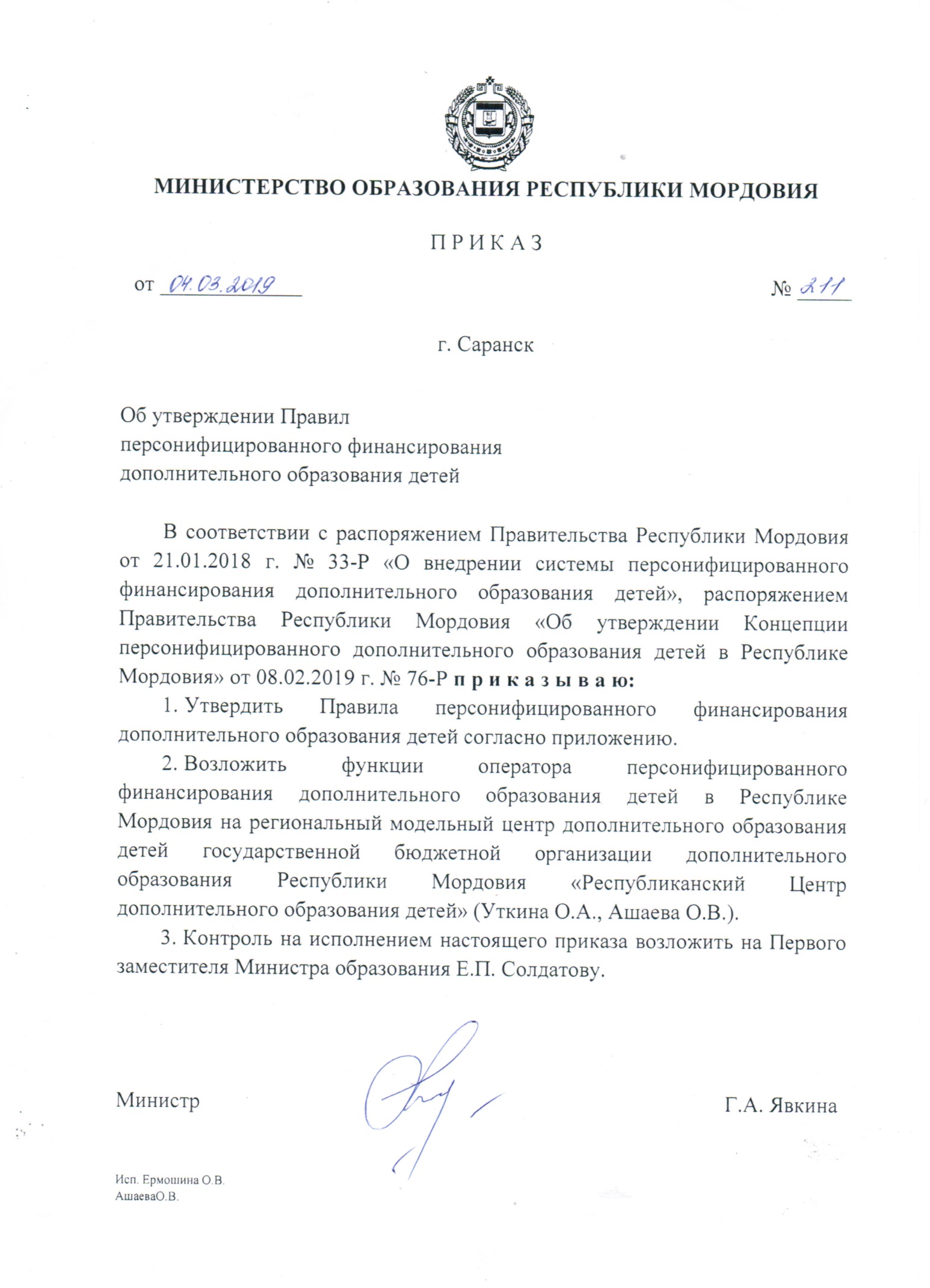 Приложениек приказу министерства образованияреспублики Мордовияот 04.03.2019 г. № 211Правила
персонифицированного финансирования дополнительного образования детей в Республике МордовияОбщие положенияНастоящие Правила персонифицированного финансирования дополнительного образования детей в Республике Мордовия (далее - Правила) регулируют правоотношения субъектов и участников системы персонифицированного финансирования дополнительного образования детей (далее – система персонифицированного финансирования), предполагающей закрепление за детьми, проживающими в муниципальных районах (городских округах) Республики Мордовия, индивидуальных гарантий по оплате выбираемых ими услуг по реализации дополнительных общеобразовательных программ (далее – образовательные программы) в пределах соответствующих гарантий.С целью обеспечения единства принципов системы персонифицированного финансирования в Республике Мордовия органы местного самоуправления муниципальных районов (городских округов) руководствуются Правилами.Для целей Правил используются следующие понятия:образовательная услуга – услуга по реализации дополнительной общеобразовательной программы (отдельной части дополнительной общеобразовательной программы), оказываемая в рамках системы персонифицированного финансирования;сертификат дополнительного образования – реестровая запись о включении ребенка в систему персонифицированного дополнительного образования, подтверждающая его право на получение дополнительного образования за счет средств местного бюджета в порядке и на условиях, определяемых правовыми актами муниципального района (городского округа);сертификат персонифицированного финансирования – статус сертификата дополнительного образования, предусматривающий возможность его использования для оплаты образовательных услуг в порядке и на условиях, определенных настоящими Правилами;оператор персонифицированного финансирования – участник системы персонифицированного финансирования, уполномоченный Министерством образования Республики Мордовия на осуществление методического, информационного сопровождения системы персонифицированного финансирования, проведение добровольной сертификации дополнительных общеобразовательных программ, ведение реестров участников системы персонифицированного финансирования, проведение независимой оценки качества в рамках системы персонифицированного финансирования, осуществление управления системой персонифицированного финансирования в соответствии с настоящими Правилами;программа персонифицированного финансирования – документ, утверждаемый правовым актом муниципального района (городского округа), устанавливающий на определенный период объем финансового обеспечения сертификатов персонифицированного финансирования, число и структуру действующих сертификатов персонифицированного финансирования, порядок определения норматива обеспечения сертификата, перечень направленностей дополнительного образования, оплачиваемых за счет средств сертификата персонифицированного финансирования, а также ограничения по использованию детьми сертификата персонифицированного финансирования при выборе дополнительных общеобразовательных программ определенных направленностей;поставщики образовательных услуг – образовательные организации, организации, осуществляющие обучение, индивидуальные предприниматели, реализующие дополнительные общеобразовательные общеразвивающие программы, включенные в систему персонифицированного финансирования в порядке, установленном настоящими Правилами;договор об образовании – договор, заключаемый между поставщиком образовательных услуг и лицом, зачисляемым на обучение (родителями (законными представителями) несовершеннолетнего лица), определяющий основные характеристики образования, в том числе вид, уровень и (или) направленность дополнительной общеобразовательной программы (части дополнительной общеобразовательной программы), форму обучения, срок освоения дополнительной общеобразовательной программы (продолжительность обучения), а также стоимость платных образовательных услуг и порядок оплаты, в том числе за счет средств сертификата дополнительного образования;уполномоченный орган – орган местного самоуправления муниципального района (городского округа), определенный в качестве исполнителя программы персонифицированного финансирования;уполномоченная организация - участник системы персонифицированного финансирования, уполномоченный органом местного самоуправления муниципального района (городского округа) на осуществление платежей по договорам об образовании, заключенным между родителями (законными представителями) детей – участниками системы персонифицированного финансирования муниципального района (городского округа) и поставщиками образовательных услуг;информационная система персонифицированного финансирования – информационная система, создаваемая и используемая с целью автоматизации процедур выбора детьми – участниками системы персонифицированного финансирования поставщиков образовательных услуг, дополнительных общеобразовательных программ, ведения учета использования сертификатов персонифицированного финансирования, осуществления процедур добровольной сертификации дополнительных общеобразовательных программ и иных процедур, предусмотренных настоящими Правилами;норматив обеспечения сертификата (номинал сертификата) – объем индивидуальных гарантий по оплате образовательных услуг, определяемый и устанавливаемый для одного ребенка на период действия программы персонифицированного финансирования;нормативная стоимость образовательной услуги – объем затрат, выраженный в рублях, необходимых на оказание услуги по реализации дополнительной общеобразовательной программы (части дополнительной общеобразовательной программы) за период реализации программы (части дополнительной общеобразовательной программы), определяемый с учетом устанавливаемых поставщиком образовательных услуг для дополнительной общеобразовательной программы (части дополнительной общеобразовательной программы) характеристик;участники системы персонифицированного финансирования – оператор персонифицированного финансирования, уполномоченные органы, уполномоченные организации, поставщики образовательных услуг, обучающиеся, получающие дополнительное образование с использованием сертификатов персонифицированного финансирования, а также их родители (законные представители).Правила устанавливают:порядок установления гарантий по оплате дополнительного образования детей, включенных в систему персонифицированного финансирования;порядок ведения реестров сертификатов дополнительного образования в рамках системы персонифицированного финансирования;порядок ведения реестра поставщиков образовательных услуг, включенных в систему персонифицированного финансирования;порядок включения образовательных программ в систему персонифицированного финансирования;порядок ведения Реестра сертифицированных образовательных программ;порядок определения нормативной стоимости образовательной услуги;порядок установления/прекращения договорных взаимоотношений между поставщиками образовательных услуг и родителями (законными представителями) детей;порядок оплаты оказываемых образовательных услуг;порядок проведения независимой оценки качества в рамках системы персонифицированного финансирования.Порядок установления гарантий по оплате дополнительного образования детей, включенных в систему персонифицированного финансированияФинансовое обеспечение обязательств, возникающих при использовании детьми, включенными в систему персонифицированного финансирования, сертификатов персонифицированного финансирования, осуществляется за счет средств, предусматриваемых в муниципальных программах развития, в рамках полномочий органов местного самоуправления муниципальных районов (городских округов) в сфере образования и/или по оказанию поддержки социально ориентированным некоммерческим организациям и/или содействию развитию малого и среднего предпринимательства.Норматив обеспечения сертификата определяется в стоимостном выражении и закрепляется программой персонифицированного финансирования на период ее реализации. При установлении размера норматива обеспечения сертификата могут учитываться возрастная группа ребенка, наличие у ребенка ограниченных возможностей здоровья, а также иные основания для установления норматива обеспечения сертификата, определенные муниципальным правовым актом местной администрации.Для отдельных детей, проявивших выдающиеся способности, программой персонифицированного финансирования могут быть установлены индивидуальные подушевые нормативы.При определении размера норматива обеспечения сертификата используется оценка нормативной стоимости базовой дополнительной общеобразовательной программы, реализация которой за счет бюджетных средств предполагается в качестве достаточной гарантии со стороны муниципалитета для соответствующей категории детей, определяемая в соответствии с п. 79настоящих Правил.Число действующих сертификатов персонифицированного финансирования, в том числе для отдельных категорий детей, на соответствующий период устанавливается в рамках программы персонифицированного финансирования.Порядок ведения реестров сертификатов дополнительного образования в рамках системы персонифицированного финансированияС целью осуществления учета детей – участников системы персонифицированного финансирования, уполномоченным органом осуществляется ведение Реестра сертификатов дополнительного образования, в котором отражается информация обо всех сертификатах, обслуживаемых уполномоченным органом, в соответствии с порядком устанавливаемым администрацией муниципального района (городского округа).В систему персонифицированного финансирования включаются дети, имеющие сертификаты дополнительного образования в статусе сертификата персонифицированного финансирования. Порядок изменения статуса сертификата дополнительного образования устанавливается администрацией муниципального района (городского округа).В течение 3 рабочих дней после принятия положительного решения о включении ребенка в систему персонифицированного финансирования (переводе сертификата дополнительного образования в статус сертификата персонифицированного финансирования), уполномоченным органом направляется уведомление оператору персонифицированного финансирования о включении ребенка в систему персонифицированного финансирования, содержащее информацию о номере сертификата дополнительного образования и размере его норматива обеспечения, определяемом в соответствии с программой персонифицированного финансирования на момент присвоения сертификату статуса сертификата персонифицированного финансирования.Оператором персонифицированного финансирования осуществляется ведение Реестра сертификатов персонифицированного финансирования, в котором отражается информация обо всех сертификатах, используемых в рамках системы персонифицированного финансирования, содержащего следующие сведения:номер сертификата дополнительного образования;размер норматива обеспечения сертификата дополнительного образования, установленный на период до конца действия программы персонифицированного финансирования;перечень направленностей образовательных программ, оплачиваемых за счет средств сертификата дополнительного образования в соответствии с программой персонифицированного финансирования (далее – доступные направленности программ) и установленные программой персонифицированного финансирования лимиты зачисления на обучение для соответствующей направленности по дополнительной общеобразовательной программе;доступный остаток обеспечения сертификата дополнительного образования в соответствующем периоде действия программы персонифицированного финансирования.Сведения, указанные в подпунктах  -  пункта  настоящих Правил, вносятся в Реестр сертификатов персонифицированного финансирования оператором персонифицированного финансирования на основании уведомления, представляемого уполномоченным органом в соответствии с пунктом  настоящих Правил, не позднее 3-х рабочих дней после принятия получения соответствующего уведомления. Сведения, указанные в подпункте  пункта  настоящих Правил, вносятся в Реестр сертификатов персонифицированного финансирования оператором персонифицированного финансирования самостоятельно на основании положений программы персонифицированного финансирования, и корректируются по результатам заключения и расторжения договоров об образовании детей – участников системы персонифицированного финансирования.Сведения, указанные в подпункте  пункта  настоящих Правил, вносятся в Реестр сертификатов персонифицированного финансирования оператором персонифицированного финансирования по результатам заключения и расторжения договоров об образовании ребенка – участника системы персонифицированного финансирования.Уполномоченный орган приостанавливает действие сертификата дополнительного образования в качестве сертификата персонифицированного финансирования (исключает сертификат дополнительного образования из системы персонифицированного финансирования) при изменении статуса сертификата дополнительного образования на статус сертификата учета в порядке, предусмотренном муниципальным правовым актом местной администрации.Уполномоченный орган также вправе приостановить действие сертификата дополнительного образования (исключить сертификат дополнительного образования из системы персонифицированного финансирования) в следующих случаях нарушения правил системы персонифицированного финансирования со стороны родителей:одновременное использование для заключения договоров об образовании двух и более сертификатов дополнительного образования, предоставленных различными уполномоченными органами; неуведомление уполномоченного органа об изменении места (адреса) регистрации ребенка на иной муниципальный район (городской округ) в предусмотренные сроки; расторжение более 2-х договоров обобразовании поставщиками образовательных услуг по причине невозможности надлежащего исполнения обязательств по оказанию платных образовательных услуг вследствие действий (бездействия) обучающегося в течение периода действия программы персонифицированного финансирования;расторжение 2-х и более договоров об образовании поставщиками образовательных услуг вследствие применения к обучающемуся, достигшему возраста 15 лет, отчисления как меры дисциплинарного взыскания в течение периода действия программы персонифицированного финансирования;совершение действий с сертификатом дополнительного образования, противоречащих целям его использования;совершение действий, направленных на использование сертификата дополнительного образования сверх определенных для него гарантий обеспечения. Принятие решения о приостановлении действия сертификата дополнительного образования в качестве сертификата персонифицированного финансирования (исключении сертификата дополнительного образования из системы персонифицированного финансирования) в случае, указанном в п.  настоящих Правил, осуществляется в течение 10 рабочих дней после выявления нарушений правил системы персонифицированного финансирования со стороны родителей (законных представителей) ребенка.Свидетельствами о фактах нарушений правил системы персонифицированного финансирования со стороны родителей (законных представителей) детей являются обращения со стороны поставщиков образовательных услуг, сводная информация, предоставляемая уполномоченному органу оператором персонифицированного финансирования, а также иные источники.Уполномоченный орган в течение 3-х рабочих дней после принятия решений об исключении сертификата дополнительного образования из системы персонифицированного финансирования, об исключении сертификата дополнительного образования из Реестра сертификатов дополнительного образования уведомляет оператора персонифицированного финансирования об исключении сертификата дополнительного образования из системы персонифицированного финансирования. Оператор персонифицированного финансирования на основании полученного уведомления исключает запись о сертификате дополнительного образования из Реестра сертификатов персонифицированного финансирования.Форма и порядок направления уведомлений, указанных в пунктах 13, 22 настоящих Правил, устанавливаются оператором персонифицированного финансирования.Порядок ведения реестра поставщиков образовательных услуг, включенных в систему персонифицированного финансированияВедение реестра поставщиков образовательных услуг, включенных в систему персонифицированного финансирования (далее – Реестр поставщиков образовательных услуг) осуществляется оператором персонифицированного финансирования.Реестр поставщиков образовательных услуг содержит следующие сведения:идентификатор поставщика образовательных услуг;актуальность деятельности поставщика образовательных услуг;полное и краткое наименование поставщика образовательных услуг в соответствии с ЕГРЮЛ/фамилия, имя, отчество (при наличии) индивидуального предпринимателя, осуществляющего образовательную деятельность в соответствии с ЕГРИП;ОГРН/ОГРНИП;КПП (при наличии);ИНН;дата государственной регистрации юридического лица, индивидуального предпринимателя;организационно-правовая форма поставщика образовательных услуг;адрес (место) нахождения поставщика образовательных услуг;контактные данные руководителя поставщика образовательных услуг/ индивидуального предпринимателя;сведения о лицензии, дающей право в соответствии с законодательством Российской Федерации на осуществление образовательной деятельности по реализации дополнительных общеобразовательных программ, если таковая предусмотрена законодательством Российской Федерации применительно к поставщику образовательных услуг (номер, дата выдачи);дата включения поставщика образовательных услуг в Реестр поставщиков образовательных услуг;общее число оказанных и оказываемых образовательных услуг;текущее число образовательных услуг, оказываемых в текущем периоде;число образовательных услуг, оказанных в аналогичном периоде предыдущего года;сводный рейтинг поставщика образовательных услуг.Идентификатор поставщика образовательных услуг, указанный в подпункте  пункта 25 настоящих Правил, определяется с учетом порядкового номера включения поставщика образовательных услуг в Реестр поставщиков образовательных услуг.Сведения, указанные в подпункте  пункта 25 настоящих Правил, вносятся оператором персонифицированного финансирования на основании решений о включении (исключении) поставщика образовательных услуг в (из) Реестр(а) поставщиков образовательных услуг.Основанием для включения поставщика образовательных услуг в Реестр поставщиков образовательных услуг является уведомление поставщика образовательных услуг, подаваемое в соответствии с пунктом 33 настоящих Правил.Основаниями для исключения поставщика образовательных услуг из Реестра поставщиков образовательных услуг являются прекращение деятельности поставщика образовательных услуг (ликвидация, банкротство, реорганизация без сохранения юридического лица и пр.), утрата им права на осуществление образовательной деятельности по реализации образовательных программ, а также уведомление поставщика образовательных услуг, подаваемое в соответствии с пунктом 43 настоящих Правил.Сведения, указанные в подпунктах  -  пункта 25 настоящих Правил, вносятся оператором персонифицированного финансирования на основании информации, содержащейся в уведомлениях, направляемых поставщиком образовательных услуг в соответствии с пунктами  и 41 настоящих Правил.Сведения, указанные в подпункте  пункта 25 настоящих Правил, соответствуют дате принятия решения оператором персонифицированного финансирования о включении поставщика образовательных услуг в систему персонифицированного финансирования.Оператор персонифицированного финансирования приостанавливает возможность зачисления на обучение для поставщика образовательных услуг в рамках системы персонифицированного финансирования в следующих случаях:сведения, предоставленные поставщиком образовательных услуг в целях отражения информации в реестре поставщиков образовательных услуг, являются недостоверными;фактические условия реализации поставщиком образовательных услуг образовательных программ не соответствуют заявленным при сертификации соответствующих программ условиям;нарушение поставщиком образовательных услуг условий договоров об оплате дополнительного образования, заключенных с уполномоченными организациями, а также условий договоров об образовании;поставщиком образовательных услуг в установленные сроки не были устранены нарушения требований законодательства к деятельности поставщика образовательных услуг, выявленные при осуществлении государственного контроля (надзора) реализации образовательных программ;несоблюдение поставщиком образовательных услуг требований к порядку заключения/расторжения договоров об образовании, установленных Правилами, более 3-х раз;выставления поставщиком образовательных услуг счетов на оплату по фактически не оказанным образовательным услугам;уклонения поставщика образовательных услуг от заключения в соответствии с порядком, определенным Правилами, более чем 5 договоров об образовании в течение одного периода реализации программы персонифицированного финансирования (за исключением случаев, предусмотренных пунктом  настоящих Правил);ограничения поставщиком образовательных услуг свободы выбора детьми поставщиков образовательных услуг.Оператор персонифицированного финансирования в течение 10-ти рабочих дней со дня проведения проверки и подтверждения фактов нарушения Правил принимает решение о приостановлении возможности осуществления зачисления на обучение в рамках системы персонифицированного финансирования на срок, соответствующий одному периоду реализации программы персонифицированного финансирования и направляет поставщику образовательных услуг уведомление в указанные сроки. Сведения, указанные в подпунктах  -  пункта 25 настоящих Правил, вносятся оператором персонифицированного финансирования на основе учета заключенных за соответствующий период договоров об образовании между поставщиком образовательных услуг и родителями (законными представителями) детей, оплата по которым осуществляется с использованием сертификатов дополнительного образования.Сведения, указанные в подпункте  пункта 25 настоящих Правил, вносятся оператором персонифицированного финансирования, на основе определяемого в соответствии с пунктом 124 настоящих Правил значения сводного рейтинга поставщика образовательных услуг.Поставщик образовательных услуг, для включения в систему персонифицированного финансирования/восстановления в системе персонифицированного финансирования, подает оператору персонифицированного финансирования уведомление о включении в Реестр поставщиков образовательных услуг, содержащее следующие сведения:полное и краткое наименование поставщика образовательных услуг в соответствии с ЕГРЮЛ/фамилия, имя, отчество (при наличии) индивидуального предпринимателя, осуществляющего образовательную деятельность в соответствии с ЕГРИП;ОГРН/ОГРНИП;КПП;ИНН;дата государственной регистрации юридического лица, индивидуального предпринимателя;организационно-правовая форма поставщика образовательных услуг;адрес (место) нахождения поставщика образовательных услуг;сведения о лицензии, дающей право в соответствии с законодательством Российской Федерации на осуществление образовательной деятельности, если таковая предусмотрена законодательством Российской Федерации применительно к поставщику образовательных услуг (номер, дата выдачи);сведения о числе образовательных услуг, оказанных в очередном учебном году (в случае если подается уведомление о первичном включении поставщика образовательных услуг в систему персонифицированного финансирования);контактные данные руководителя поставщика образовательных услуг/ индивидуального предпринимателя;идентификатор поставщика образовательных услуг (в случае если подается уведомление о восстановлении поставщика образовательных услуг в системе персонифицированного финансирования).К уведомлению о включении в Реестр поставщиков образовательных услуг прикладываются копии документов, подтверждающих сведения, предусматриваемые п. 33.В течение 5-ти рабочих дней со дня получения уведомления о включении в Реестр поставщиков образовательных услуг оператор персонифицированного финансирования осуществляет проверку сведений, содержащихся в уведомлении, и копий документов. Проверка осуществляется путем направления запросов в соответствующие органы, организации и учреждения.В случае выявления оснований, предусмотренных пунктом 40 настоящих Правил, оператор персонифицированного финансирования отказывает поставщику образовательных услуг во включении в Реестр поставщиков образовательных услуг (восстановлении в Реестре поставщиков образовательных услуг), о чем извещает поставщика образовательных услуг. Отказ во включении в Реестр поставщиков образовательных услуг (восстановлении в Реестре поставщиков образовательных услуг) не препятствует повторному обращению после устранения замечаний, послуживших основанием для отказа. Повторное обращение осуществляется в соответствии с требованиями, установленными настоящим Порядком.В случае отсутствия основания для отказа во включении в Реестр поставщиков образовательных услуг (восстановлении в Реестре поставщиков образовательных услуг), предусмотренных пунктом 40 настоящих Правил, оператор персонифицированного финансирования в течение 5-ти рабочих дней вносит сведения о поставщике образовательных услуг, указанные в подпунктах  -  пункта 25 настоящих Правил, в Реестр поставщиков образовательных услуг.По запросу поставщика образовательных услуг в течение 3 рабочих дней после принятия положительного решения о включении поставщика образовательных услуг в систему персонифицированного финансирования оператором персонифицированного финансирования подготавливается выписка из Реестра поставщиков образовательных услуг, содержащая сведения об идентификаторе поставщика образовательных услуг, дате включения поставщика образовательных услуг в Реестр поставщиков образовательных услуг, а также уникальном пароле для входа в личный кабинет информационной системы персонифицированного финансирования (в случае использования информационной системы персонифицированного финансирования).В течение 3-х рабочих дней после включения поставщика образовательных услуг в систему персонифицированного финансирования оператор персонифицированного финансирования уведомляет уполномоченные организации, за которыми закреплены функции финансового обеспечения сертификатов дополнительного образования детям, проживающим на территориях, на которых осуществляет свою деятельность поставщик образовательных услуг, о необходимости заключения с поставщиком образовательной услуги договора на оказание и оплату образовательных услуг  (далее – договор об оплате дополнительного образования). Указанные уполномоченные организации в течение 10 рабочих дней после получения соответствующего уведомления заключают с поставщиком образовательных услуг договор об оплате дополнительного образования.Поставщик образовательных услуг после включения в Реестр поставщиков образовательных услуг имеет право направить уведомление о заключении договора об оплате дополнительного образования любой уполномоченной организации, осуществляющей деятельность в рамках системы персонифицированного финансирования. Указанные уполномоченные организации в течение 10 рабочих дней после получения соответствующего уведомления заключают с поставщиком образовательных услуг договор об оплате дополнительного образования.Основаниями для отказа во включении поставщика образовательных услуг в Реестр поставщиков образовательных услуг (восстановлении в Реестре поставщиков образовательных услуг) являются:наличие в Реестре поставщиков образовательных услуг записи об актуальности деятельности поставщика образовательных услуг;неполнота сведений, указанных в уведомлении о включении в Реестр поставщиков образовательных услуг;отсутствие у поставщика образовательных услуг лицензии на осуществление образовательной деятельности по реализации дополнительных общеобразовательных программ в соответствии с требованиями федерального законодательства;отсутствие необходимых для включения в Реестр поставщиков образовательных услуг документов;предоставление недостоверных сведений и копий документов.В случае изменения сведений о поставщике образовательных услуг, указанных в подпунктах  -  пункта 25 настоящих Правил, поставщик образовательных услуг в течение 3-х рабочих дней с даты наступления этих изменений подает оператору персонифицированного финансирования уведомление об изменении сведений о поставщике образовательных услуг, содержащее новые сведения, с приложением копий документов, подтверждающих изменения сведений.Внесение изменений в сведения, содержащиеся в Реестре поставщиков образовательных услуг, осуществляется оператором персонифицированного финансирования в течение 3-х рабочих дней со дня получения уведомления об изменении сведений о поставщике образовательных услуг.С целью исключения из Реестра поставщиков образовательных услуг поставщик образовательных услуг направляет в адрес оператора персонифицированного финансирования уведомление об исключении из системы персонифицированного финансирования.Оператор персонифицированного финансирования рассматривает уведомление об исключении из системы персонифицированного финансирования не позднее 3-х рабочих дней со дня получения соответствующего уведомления и принимает решение об исключении поставщика образовательных услуг из Реестра поставщиков образовательных услуг со дня получения указанного уведомления (за исключением случаев, предусмотренных в пункте 45 настоящих Правил).Поставщик образовательных услуг, включенный в Реестр поставщиков образовательных услуг, не имеет права на исключение из системы персонифицированного финансирования в случае, если на момент подачи уведомления об исключении из Реестра поставщиков образовательных услуг у него есть заключенные договоры об образовании, для оплаты образовательных услуг по которым используются сертификаты дополнительного образования.Формы и порядок направления уведомлений, указанных в пунктах 30, 33, 38, 39, 41, 43 настоящих Правил, устанавливаются оператором персонифицированного финансирования.Порядок включения образовательных программ в систему персонифицированного финансированияПоставщики образовательных услуг, включенные в Реестр поставщиков образовательных услуг, имеют право на заключение договоров об образовании для оплаты образовательных услуг, по которым используются сертификаты дополнительного образования по реализуемым ими образовательным программам, в случае если указанные образовательные программы внесены в Реестр сертифицированных образовательных программ, включенных в систему персонифицированного финансирования (далее – Реестр сертифицированных образовательных программ).Решение о включении образовательных программ в Реестр сертифицированных образовательных программ принимается оператором персонифицированного финансирования по результатам проведения оценки образовательных программ на предмет выполнения условий, определенных пунктом 52 настоящих Правил (далее – процедура добровольной сертификации).Для прохождения процедуры добровольной сертификации поставщик образовательных услуг подает оператору персонифицированного финансирования уведомление о прохождении добровольной сертификации, содержащее следующие сведения:наименование образовательной программы (и наименования каждой образовательной услуги, реализуемой в ее рамках, в случае выделения отдельных частей образовательной программы);направленность образовательной программы;вид деятельности образовательной программы;место реализации образовательной программы (с указанием на муниципальный район (городской округ) и тип местности реализации образовательной программы);цели и задачи образовательной программы, а также ожидаемые результаты реализации образовательной программы (для каждой отдельной части образовательной программы);форма обучения по образовательной программе и используемые образовательные технологии;аннотация образовательной программы;возрастная категория обучающихся;категория(и) состояния здоровья обучающихся (включая указание на наличие ограниченных возможностей здоровья у обучающихся);период реализации образовательной программы (продолжительность реализации в месяцах всей программы и каждой ее отдельной части);продолжительность реализации образовательной программы в часах (всей программы и каждой отдельной части), в том числе в рамках групповой работы с детьми, индивидуальной работы с детьми, работы со всем объединением по программе (при наличии соответствующих часов в учебном плане программы; всей программы и каждой отдельной части образовательной программы);сведения о квалификации педагогических работников, реализующих образовательную программу (для каждой отдельной части образовательной программы);число часов сопровождения детей дополнительным педагогическим работником одновременно с педагогическим работником, непосредственно осуществляющим реализацию образовательной программы, в том числе в рамках групповой работы с детьми, индивидуальной работы с детьми, работы со всем объединением по программе (при наличии; для каждой отдельной части образовательной программы);ожидаемая минимальная и максимальная численность детей, обучающихся в одной группе (для каждой отдельной части образовательной программы);нормы оснащения детей средствами обучения при проведении обучения по образовательной программе и планируемая интенсивность использования средств обучения при реализации образовательной программы;сведения о необходимости предоставления медицинской справки при зачислении на обучение;сведения о документе, предоставляемом по результатам освоения образовательной программы.К уведомлению прикладывается соответствующая образовательная программа в форматеWord.Уведомление о прохождении процедуры добровольной сертификации в случае использования информационной системы персонифицированного финансирования направляется с использованием указанной информационной системы.Для каждой образовательной программы, проходящей процедуру добровольной сертификации, подается отдельное уведомление о прохождении данной процедуры.Оператор персонифицированного финансирования в течение 10-ти рабочих дней с момента получения уведомления о прохождении добровольной сертификации осуществляет добровольную сертификацию образовательной программы.Решение о включении образовательной программы в Реестр сертифицированных образовательных программ принимается оператором персонифицированного финансирования при установлении одновременного выполнения для образовательной программы следующих условий:представленная образовательная программа содержит все необходимые компоненты, предусмотренные федеральным законодательством, включая:титульный лист, содержащий указание на наименование поставщика образовательных услуг и образовательной программы, возраст обучающих, срок реализации программы, ФИО и должность(и) разработчика(ов) программы, город и год ее разработки, а также гриф утверждения программы в соответствии с локальным нормативным актом поставщика образовательных услуг (при наличии);пояснительная записка, содержащая указание на соответствие программы действующим нормативным правовым актам и государственным программным документам, основные идеи, на которых базируется программа, указание возраста и категории, а также индивидуальных особенностей детей (при необходимости), на которых рассчитана программа, указание объемов (совокупной продолжительности реализации программы и продолжительности реализации каждой ее части), сроков освоения программы, режима занятий;цель и задачи программы (указывается цель, на достижение которой направлена реализация программы и задачи, которые необходимо выполнить для достижения указанной цели; в том числе в программе должно быть представлено обоснование соответствия целей, содержания и образовательных результатов программы региональным социально-экономическим и социокультурным потребностям и проблемам);учебный план, содержание программы. При наличии тематических модулей, по каждому модулю должны быть указаны: образовательная задача модуля, которая будет поставлена перед учащимися; учебные задачи (подзадачи) модуля, которые будут поставлены перед учащимися; предполагаемые тематические рабочие группы учащихся и форматы их работы; тематическая программа модуля, которая должна обеспечивать интегративность, преемственность содержания программы, ее уровневость (ознакомительный, базовый, продвинутый);планируемые результаты освоения программы;оценочные материалы, формирующие систему оценивания;образовательные и учебные форматы (используемые в программе формы, методы, приемы и педагогические технологии);материально-техническое обеспечение программы (техническая и материальная платформа программы);перечень информационно-методических материалов, литературы, необходимых педагогу и учащимся для успешной реализации программы, оформленный в соответствии с требованиями к библиографическим ссылкам ГОСТ Р 7.0.5-2008 (список литературы);продолжительность образовательной программы по учебному плану в часах составляет от 16 часов до 864 часов;продолжительностьчасти образовательной программы (года обучения, модуля) по учебному плану в часах составляет от 16 до 216 часов;число детей, одновременно находящихся в группе, составляет от 7 до 25-ти человек;ожидаемые результаты освоения образовательной программы (каждой части образовательной программы) соответствуют обозначенным программой целям и задачам ее реализации;содержание и условия реализации образовательной программы соответствуют возрастным и индивидуальным особенностям обучающихся по программе;в рамках реализации программы предусматривается материально-техническое обеспечение, достаточное для соблюдения условий реализации программы и достижения заявленных результатов освоения образовательной программы;реализация программы направлена на формирование и развитие творческих способностей детей и/или удовлетворение их индивидуальных потребностей в интеллектуальном, нравственном и физическом совершенствовании, формирование культуры здорового и безопасного образа жизни, укрепление здоровья за рамками основного образования.реализация образовательной программы не нацелена на достижение предметных результатов освоения основной образовательной программы начального и(или) основного и(или) среднего общего образования, предусмотренных федеральными государственными образовательными стандартами основного общего образования;нормативная стоимость образовательной программы за период ее реализации составляет не более 150% от приходящегося на аналогичный период норматива обеспечения сертификата, включенного в реестр муниципалитета, на территории которого реализуется образовательная программа.сведения, указанные в уведомлении, подаваемом в соответствии с пунктом 49 настоящих Правил, не противоречат приложенной к уведомлению образовательной программе.В случае установления невыполнения одного или более условий, определенных пунктом 52 настоящих Правил, поставщику образовательных услуг, направившему образовательную программу на процедуру добровольной сертификации, направляется уведомление об отказе во внесении образовательной программы в Реестр сертифицированных образовательных программ.Поставщик образовательных услуг имеет право подавать образовательные программы на процедуру добровольной сертификации неограниченное число раз.На основании принятого решения о включении образовательной программы в Реестр сертифицированных образовательных программ оператором персонифицированного финансирования создается запись в Реестре сертифицированных образовательных программ, в которую вносятся сведения об образовательной программе, нормативной стоимости образовательной услуги (нормативных стоимостях образовательных услуг) и реализующем образовательную программу поставщике образовательных услуг.Поставщик образовательных услуг извещается о создании записи в Реестре сертифицированных образовательных программ, нормативной стоимости образовательной услуги (нормативных стоимостях образовательных услуг), не позднее 2-х рабочих дней после создания указанной записи.Поставщик образовательных услуг, не позднее 10-ти рабочих дней после получения извещения о создании записи в Реестре сертифицированных образовательных программ, направляет уведомление оператору персонифицированного финансирования об установлении цены образовательной услуги. Цена образовательной услуги устанавливается поставщиком образовательных услуг для каждой отдельной части образовательной программы.Цена образовательной услуги устанавливается поставщиком образовательной услуги в размере не более чем 150% от нормативной стоимости образовательной услуги.Формы и порядок направления уведомлений, указанных в пунктах 49, 53, 57 настоящих Правил, устанавливается оператором персонифицированного финансирования.Порядок ведения реестра сертифицированных образовательных программВедение Реестра сертифицированных образовательных программ осуществляется оператором персонифицированного финансирования.Реестр сертифицированных образовательных программ содержит следующие сведения:идентификатор образовательной программы;идентификатор поставщика образовательных услуг, реализующий образовательную программу;возможность зачисления на обучение по образовательной программе;наименование образовательной программы (и наименования каждой образовательной услуги, реализуемой в ее рамках, в случае выделения отдельных частей образовательной программы);направленность образовательной программы;вид деятельности образовательной программы;место реализации образовательной программы (с указанием на муниципальный район (городской округ) и тип местности реализации образовательной программы);цели и задачи образовательной программы, а также ожидаемые результаты реализации образовательной программы (для каждой отдельной части образовательной программы);форма обучения по образовательной программе и используемые образовательные технологии;аннотация образовательной программы;возрастная категория обучающихся;категория(и) состояние здоровья обучающихся (включая указание на наличие ограниченных возможностей здоровья у обучающихся);период реализации образовательной программы в месяцах (продолжительность всей программы и каждой отдельной части образовательной программы);продолжительность образовательной программы в часах, в том числе в рамках групповой работы с детьми, индивидуальной работы с детьми, работы со всем объединением по программе (при наличии соответствующих часов в учебном плане программы; всей программы и каждой отдельной части образовательной программы);сведения о квалификации педагогических работников, реализующих образовательную программу (для каждой отдельной части образовательной программы);число часов сопровождения детей дополнительным педагогическим работником одновременно с педагогическим работником, непосредственно осуществляющим реализацию образовательной программы, в том числе в рамках групповой работы с детьми, индивидуальной работы с детьми, работы со всем объединением по программе (при наличии; для каждой отдельной части образовательной программы);ожидаемая максимальная численность детей, одновременно обучающихся в рамках часов учебного плана, предусматриваемых реализацию программы одновременно для всего объединения;ожидаемая минимальная и максимальная численность детей, обучающихся в одной группе (для каждой отдельной части образовательной программы);нормы оснащения детей средствами обучения при проведении обучения по образовательной программе и планируемая интенсивность использования средств обучения при реализации образовательной программы;сведения о необходимости предоставления медицинской справки при зачислении на обучение;сведения о документе, предоставляемом по результатам освоения образовательной программы;нормативная стоимость образовательной услуги (для каждой отдельной части образовательной программы);цена образовательной услуги (для каждой отдельной части образовательной программы);количество договоров об образовании по образовательной программе, заключенных и действующих в текущем периоде реализации программы персонифицированного финансирования;численность детей, завершивших обучение по образовательной программе;рейтинг образовательной программы;дата включения образовательной программы в Реестр сертифицированных образовательных программ.Идентификатор образовательной программы, указанный в подпункте  пункта 61 настоящих Правил, определяется с учетом порядкового номера включения образовательной программы в Реестр сертифицированных образовательных программ.Возможность зачисления на обучение по образовательной программе, указанная в подпункте  пункта 61 настоящих Правил, устанавливается оператором персонифицированного финансирования в связи с получением уведомления поставщика образовательных услуг о завершении/открытии набора на обучение, подаваемого в соответствии с пунктом 71 настоящих Правил.Сведения, указанные в подпунктах  -  пункта 61 настоящих Правил, вносятся оператором персонифицированного финансирования на основании информации, содержащейся в уведомлениях, направляемых поставщиком образовательных услуг в соответствии с пунктами 49 и 72 настоящих Правил.Нормативная стоимость образовательной услуги вносится/изменяется оператором персонифицированного финансирования в случаях: первичного включения образовательной программы в систему персонифицированного финансирования;внесения изменений в сведения об образовательной программе, указанные в подпунктах , – 21) пункта 61 настоящих Правил;изменения общих параметров, установленных настоящими Правилами, используемых для определения нормативной стоимости образовательной услуги.Нормативная стоимость образовательной услуги определяется в соответствии с пунктами 75 -79 настоящих Правил.Сведения, указанные в подпункте 23) пункта 61, вносятся оператором на основании уведомлений, направляемых поставщиком образовательных услуг в соответствии с пунктами 56 и 72 настоящих Правил.Сведения, указанные в подпунктах 24) и 25) пункта 61 настоящих Правил, вносятся оператором персонифицированного финансирования на основе учета заключенных за соответствующий период договоров об образовании между поставщиком образовательных услуг и родителями (законными представителями) детей по соответствующей образовательной программе, оплата по которым осуществляется (осуществлялась) с использованием сертификатов дополнительного образования.Сведения, указанные в подпункте  пункта 61 настоящих Правил, вносятся оператором персонифицированного финансирования, на основе определяемого в соответствии с пунктом 132 настоящих Правил значения рейтинга образовательной программы.Сведения, указанные в подпункте 27) пункта 61 настоящих Правил, вносятся оператором персонифицированного финансирования в соответствии с датой принятия решения оператором персонифицированного финансирования о включении образовательной программы в систему персонифицированного финансирования.Поставщик образовательных услуг по своему решению имеет право в любой момент прекратить набор на обучение по реализуемым им образовательным программам, направив оператору персонифицированного финансирования уведомление о прекращении набора на обучение, содержащее информацию об образовательных программах и отдельных ее частях, по которым предполагается прекращение зачисления на обучение. Поставщик образовательных услуг имеет право в любой момент открыть набор на обучение по образовательным программам, включенным в Реестр сертифицированных образовательных программ, и их отдельным частям, направив оператору персонифицированного финансирования уведомление об открытии набора на обучение, содержащее информацию об образовательных программах, по которым предполагается возобновление зачисления на обучение. Оператор персонифицированного финансирования в день получения указанных уведомлений вносит соответствующие изменения в Реестр сертифицированных образовательных программ.Поставщик образовательных услуг имеет право изменить сведения об образовательной программе, указанные в подпунктах  -20) пункта 61 настоящих Правил, в случае если на момент изменения указанных сведений нет действующих договоров об образовании по соответствующей образовательной программе и/или при использовании уполномоченным органом информационной системы персонифицированного финансирования - не подано ни одной электронной заявки на обучение по соответствующей образовательной программе. Для этого поставщик образовательных услуг направляет оператору персонифицированного финансирования уведомление об изменении сведений об образовательной программе, содержащее новые сведения.Оператор персонифицированного финансирования в течение 5-ти рабочих дней с момента получения уведомления об изменении сведений об образовательной программе проверяет выполнение для образовательной программы условий, установленных пунктом  настоящих Правил. В случае выполнения указанных условий оператор персонифицированного финансирования осуществляет оценку нормативной стоимости образовательной услуги (нормативных стоимостей образовательных услуг) и вносит необходимые изменения в Реестр сертифицированных образовательных программ. В случае невыполнения одного из указанных условий оператор персонифицированного финансирования отклоняет уведомление об изменении сведений об образовательной программе. О принятом решении о внесении изменений в Реестр сертифицированных образовательных программ оператор персонифицированного финансирования извещает поставщика образовательных услуг в течение 1-го рабочего дня после принятия соответствующего решения.Формы и порядок направления уведомлений, указанных в пунктах 71и72 настоящих Правил, устанавливаются оператором персонифицированного финансирования.Порядок определения нормативной стоимости образовательной услугиНормативная стоимость образовательной услуги определяется оператором персонифицированного финансирования для каждой части образовательной программы, включенной в Реестр сертифицированных образовательных программ.Определение нормативной стоимости образовательной услуги осуществляется на основании сведений, характеризующих особенности реализации образовательной программы, указанных в пункте 61 настоящих правил, а также общих параметров, установленных настоящими Правилами.Значения общих параметров, установленных настоящими Правилами и не определенных в пункте 79 настоящих Правил, используемых для определения нормативной стоимости образовательной услуги, устанавливаются правовыми актами органов местного самоуправления муниципальных районов и городского округа Саранск, на территории которых реализуются соответствующие образовательные программы.Нормативная стоимость образовательной услуги определяется, как совокупный объем затрат, необходимых для оказания образовательной услуги одному обучающемуся, и включает в себя:затраты на оплату труда и начисления на выплаты по оплате труда педагогического персонала, непосредственно реализующего образовательную программу;затраты на оплату труда педагогического персонала, необходимого для сопровождения реализации образовательной программы (педагоги-психологи, педагоги-организаторы, методисты, социальные педагоги и пр.); затраты на приобретение материальных запасов, потребляемых в процессе реализации образовательной программы;затраты на приобретение, амортизацию и восполнение средств обучения, используемых при реализации образовательной программы;затраты на приобретение коммунальных услуг за исключением объемов, необходимых для обеспечения сохранения недвижимого имущества;затраты на приобретение услуг связи;затраты на услуги по содержанию объектов недвижимого и особо ценного движимого имущества, включая проведение текущего ремонта и мероприятий по обеспечению санитарно-эпидемиологических требований, противопожарной безопасности, охранной сигнализации;затраты на оплату труда и начисления на выплаты по оплате труда работников поставщиков образовательных услуг, которые не принимают непосредственного участия в реализации образовательной программы (административно-управленческий, административно-хозяйственный, учебно-вспомогательный и иной персонал);затраты на обеспечение получения дополнительного образования педагогическими работниками, принимающими участие в реализации образовательной программы;затраты на обеспечение допуска педагогических работников к педагогической деятельности (в том числе затраты на прохождение медицинских осмотров).Расчет нормативной стоимости образовательной услуги осуществляется по формуле:где, – прогнозируемая заработная плата педагогов организаций дополнительного образования в муниципальном образовании в году, на который определяется нормативная стоимость  образовательной услуги, скорректированная с учетом возможности обеспечения уровня средней заработной платы педагогических работников за выполняемую ими учебную (преподавательскую) работу и другую работу, определяемого в соответствии с решениями Президента Российской Федерации, Правительства Российской Федерации, органов государственной власти субъектов Российской Федерации, органов местного самоуправления. продолжительность части образовательной программы в часах в рамках часов учебного плана, предусматриваемых реализацию программы одновременно для всего объединения; продолжительность части образовательной программы в часах в рамках часов учебного плана, предусматриваемых реализацию программы для группы детей; продолжительность части образовательной программы в часах в рамках часов учебного плана, предусматриваемых реализацию программы в рамках индивидуальной работы с детьми; продолжительность сопровождения детей дополнительным педагогическим работником одновременно с педагогическим работником, непосредственно осуществляющим реализацию части образовательной программы, в рамках работы со всем объединением по программе; продолжительность сопровождения детей дополнительным педагогическим работником одновременно с педагогическим работником, непосредственно осуществляющим реализацию части образовательной программы, в рамках групповой работы с детьми по программе; продолжительность сопровождения детей дополнительным педагогическим работником одновременно с педагогическим работником, непосредственно осуществляющим реализацию части образовательной программы, в рамках индивидуальной работы с детьми по программе; – коэффициент, учитывающий корректировку заработной платы педагогического работника, осуществляющего постоянное сопровождение детей в рамках программы, основанный на оценке уровня его квалификации и достижений. Решение об установлении повышающего коэффициента принимается оператором персонифицированного финансирования исходя из сведений, предусмотренных подпунктом 12) пункта 61 настоящих Правил; – коэффициент, учитывающий сложившуюся в системе дополнительного образования практику трудоустройства более чем на одну ставку; – норма нагрузки на ставку педагога дополнительного образования в неделю;4,345 – среднее количество недель в одном месяце; – число недель в году;3 – периодичность прохождения повышения квалификации педагогическими работниками (один раз в три года); ожидаемая максимальная численность детей, одновременно обучающихся в рамках часов учебного плана, предусматриваемых реализацию программы одновременно для всего объединения; – средняя наполняемость группы при реализации части образовательной программы, определяемая по формуле , где  минимальная (максимальная) наполняемость группы при реализации части образовательной программы; – коэффициент привлечения дополнительных педагогических работников (педагоги-психологи, методисты, социальные педагоги и пр.) для сопровождения реализации части образовательной программы; – базовая потребность в привлечении работников, которые не принимают непосредственного участия в реализации образовательной программы (административно-управленческий, административно-хозяйственный, учебно-вспомогательный и иной персонал), определенная для одного кабинета на одну неделю функционирования; – коэффициент отчислений по страховым взносам в государственные внебюджетные фонды; - коэффициент, учитывающий сохранение заработной платы и для работников, пребывающих в срочном отпуске, проходящих очередное повышение квалификации, а также пребывающих на больничном. Расчетное значение коэффициента определяется как сложившееся отношение числа рабочих дней в году и числа дней, которое в среднем должны отработать педагогические и иные работники; – расчетное время полезного использования одного кабинета при реализации образовательных программ, часов в неделю; – базовая стоимость восполнения комплекта средств обучения (включая основные средства и материальные запасы), используемых для реализации образовательной программы определенная в расчете на одну неделю использования в группах, для программ различной направленности; – коэффициент, учитывающий нормы и интенсивность использования оборудования при реализации образовательной программы. Решение об установлении повышающего коэффициента принимается оператором персонифицированного финансирования, исходя из сведений, предусмотренных в подпункте  пункта  настоящих Правил; - базовая потребность в приобретении услуг, необходимых для обеспечения организации реализации образовательных программ(в том числе, услуги по содержанию объектов недвижимого и особо ценного движимого имущества, включая проведение текущего ремонта и мероприятий по обеспечению санитарно-эпидемиологических требований, противопожарной безопасности, охранной сигнализации, коммунальные услуги, услуги связи), определенная для одного кабинета на одну неделю функционирования; – средние расходы на обеспечение повышения квалификации одного педагогического работника (включая оплату услуг повышения квалификации, проезд и организацию проживания педагогических работников); – средние расходы на обеспечение прохождения одним педагогическим работником ежегодного медицинского осмотра;коэффициент, учитывающий форму обучения по образовательной программе, значение которого составляет:Порядок установления/прекращения договорных взаимоотношений между поставщиками образовательных услуг и родителями (законными представителями) детейРодители (законные представители) детей, получивших сертификаты дополнительного образования, или непосредственно ребенок (в случае достижения возраста 14-ти лет) (далее – Заявитель) имеют право использовать сертификат дополнительного образования для оплаты образовательных услуг по любой части образовательной программы, при одновременном выполнении следующих условий:сертификат дополнительного образования включен в Реестр сертификатов персонифицированного финансирования;образовательная программа включена в Реестр сертифицированных образовательных программ;для части образовательной программы открыта возможность зачисления на обучение;поставщик образовательных услуг осуществляет актуальную деятельность;между поставщиком образовательных услуг и уполномоченной организацией, осуществляющей финансовое обеспечение сертификата дополнительного образования, заключен договор об оплате дополнительного образования;направленность образовательной программы предусмотрена программой персонифицированного финансирования;число договоров об образовании по образовательным программам аналогичной направленности меньше установленного программой персонифицированного финансирования лимита зачисления на обучение для соответствующей направленности;доступный остаток обеспечения сертификата дополнительного образования в соответствующем периоде реализации программы персонифицированного финансирования больше 0 рублей;совокупный объем обеспечения сертификатов дополнительного образования, установленный программой персонифицированного финансирования, превышает сумму осуществленных платежей по сертификатам дополнительного образования и объемов средств сертификатов дополнительного образования, зарезервированных в целях осуществления оплаты по договорам об образовании (твердым офертам) (далее – зарезервированный объем средств) на оплату образовательных услуг за период действия программы персонифицированного финансирования;совокупный объем ежемесячных платежей по заключенным договорам об образовании за счет средств сертификата дополнительного образования, в случае заключения нового договора на выбранную часть образовательной программы, не превысит установленный программой персонифицированного финансирования максимальный объем средств сертификата дополнительного образования, который может быть направлен на оплату договоров об образовании в течение одного месяца.В целях оценки выполнения условий, указанных в пункте 80 настоящих Правил, оператор персонифицированного финансирования ведет учет заключаемых в рамках системы персонифицированного финансирования договоров об образовании между поставщиком образовательных услуг и Заявителями.При выборе образовательной программы и конкретной части образовательной программы Заявитель обращается к соответствующему поставщику образовательных услуг с предложением заключения договора об образовании по выбранной части образовательной программы.Поставщик образовательных услуг в течение 3-х рабочих дней со дня получения обращения со стороны Заявителя направляет оператору персонифицированного финансирования запрос о возможности заключения договора об образовании, содержащий:номер сертификата дополнительного образования;фамилию, имя и отчество (при наличии) ребенка;идентификатор образовательной программы с указанием на часть образовательной программы;дату планируемого начала освоения части образовательной программы.Даты планируемого начала освоения части образовательной программы определяется по согласованию Заявителя и поставщика образовательных услуг.Оператор персонифицированного финансирования в день получения запроса о возможности заключения договора об образовании проверяет соответствие номера сертификата дополнительного образования и фамилии, имени и отчества ребенка, а также соблюдение для сертификата дополнительного образования и образовательной программы условий, указанных в пункте 80 настоящих Правил.В случае выявления несоответствия номера сертификата дополнительного образования с фамилией, именем и отчеством ребенка с записью в Реестре сертификатов персонифицированного финансирования, оператор персонифицированного финансирования в день получения запроса о возможности заключения договора об образовании информирует поставщика образовательных услуг о необходимости уточнения сведений о сертификате дополнительного образования.В случае невыполнения условий, указанных в подпунктах  -  пункта 80 настоящих Правил, оператор персонифицированного финансирования в день получения запроса о возможности заключения договора об образовании информирует поставщика образовательных услуг об отсутствии доступного обеспечения сертификата дополнительного образования.В случае выполнения всех условий, указанных в пункте 80 настоящих Правил, оператор персонифицированного финансирования в день получения запроса о возможности заключения договора об образовании информирует поставщика образовательных услуг о возможности заключения договора об образовании и направляет поставщику образовательных услуг проект договора об образовании, а также следующую информацию:объем средств сертификата дополнительного образования, направляемых на оплату образовательной услуги, в пределах нормативной стоимости образовательной услуги (далее – объем оплаты образовательной услуги за счет средств сертификата);наличие и величина доплаты со стороны родителей (законных) представителей ребенка (далее – размер софинансирования).Объем оплаты образовательной услуги за счет средств сертификата дополнительного образования определяется в объеме:нормативной стоимости образовательной услуги, скорректированной пропорционально сроку, оставшемуся до завершения его реализации (далее – скорректированная нормативная стоимость образовательной услуги), в случае если скорректированная нормативная стоимость одновременно не превышает цену образовательной услуги, скорректированную пропорционально сроку, оставшемуся до завершения его реализации (далее – скорректированная цена образовательной услуги) и доступный остаток обеспечения сертификата дополнительного образования;скорректированной цены образовательной услуги, в случае если скорректированная цена образовательной услуги одновременно меньше скорректированной нормативной стоимости образовательной услуги и не превышает доступный остаток обеспечения сертификата дополнительного образования;доступного остатка обеспечения сертификата дополнительного образования, в случае если доступный остаток обеспечения сертификата дополнительного образования одновременно меньше скорректированной нормативной стоимости образовательной услуги и скорректированной цены образовательной услуги.Размер софинансирования со стороны родителей (законных) представителей ребенка устанавливается в случае, если объем оплаты образовательной услуги за счет средств сертификата, не обеспечивает покрытия скорректированной цены образовательной услуги. Размера софинансирования определяется как разница между скорректированной ценой образовательной услуги и объемом оплаты образовательной услуги за счет средств сертификата дополнительного образования, определенным в соответствии с пунктом  настоящих Правил.Проект договора об образовании формируется оператором персонифицированного финансирования с учетом всех существенных для реализации выбранной части образовательной программы условий. На основании проекта договора об образовании поставщик образовательной услуги формирует договор об образовании, который заключает с родителем (законным представителем) ребенка, либо формирует твердую оферту в отношении родителя (законного представителя) ребенка.Договор об образовании (твердая оферта) должны содержать следующие условия:оплата образовательной услуги в объеме, определяемом в соответствии с пунктом  настоящих Правил, осуществляется уполномоченной организацией, осуществляющей финансовое обеспечение сертификата дополнительного образования, на основании договора об оплате дополнительного образования, заключенного с поставщиком образовательных услуг;родители (законные представители) обеспечивают оплату образовательной услуги в объеме размера софинансирования;поставщик образовательных услуг при реализации образовательной программы обязуется обеспечить соблюдение всех условий, определенных для образовательной программы в соответствии с подпунктами13)– 20) пункта 61 настоящих Правил;оплата оказания образовательной услуги за соответствующий месяц за счет средств сертификата дополнительного образования осуществляется на регулярной ежемесячной основе в случае, если на 1-е число указанного месяца договор об образовании не был расторгнут;образовательная услуга признается оказанной в полном объеме в случае фактической реализации образовательной программы в установленном объеме в группе, независимо от числа фактических посещений ребенком занятий в соответствующем месяце.В случае формирования твердой оферты поставщиком образовательных услуг в оферте дополнительно к условиям, указанным в пункте  настоящих Правил, предусматриваются следующие условия:в качестве необходимого и достаточного действия, определяющего безусловное принятие (акцепт) условий договора со стороны родителя (законного представителя) ребенка, заключающего договор об образовании ребенка, (далее – заказчик) определяется подписание заказчиком заявления о зачислении ребенка на обучение по дополнительной общеобразовательной программе, в рамках выбранной образовательной услуги, являющегося неотъемлемой частью договора об образовании (твердой оферты) (в случае если формируется договор об образовании (твердая оферта) по вновь выбираемой образовательной программе);безусловное принятие (акцепт) условий договора об образовании со стороны заказчика осуществляется на основании заранее данного заказчиком при принятии (акцепте) договора об образовании (твердой оферты) по иной части образовательной программы, согласия на заключение иных договоров (оферт) в случае отсутствия отказа со стороны заказчика от заключения таких договоров (в случае если твердая оферта предусматривает продолжение обучения по иным частям ранее выбранной образовательной программы);акцепт твердой оферты предусматривает предоставление заранее данного заказчиком согласия заказчика на заключение иных договоров-оферт, сформированных в соответствии с настоящими Правилами, предусматривающих оказание обучающемуся образовательных услуг по реализации иных частей образовательной программы, не освоенных до момента акцепта оферты.Договор об образовании между родителем (законным представителем) ребенка и поставщиком образовательных услуг считается заключенным с момента подписания договора. Твердая оферта считается акцептированной с момента подачи родителем (законным представителем) ребенка заявления на зачисление ребенка на обучение по образовательной программе, либо с первого дня начала обучения по договору.Поставщик образовательных услуг имеет право дополнительно установить минимальное число предложений со стороны родителей (законных представителей) о заключении договора об образовании по образовательной программе, необходимое для заключения таких договоров (открытия группы). При поступлении меньшего количества предложений со стороны родителей (законных представителей) детей о заключении договоров об образовании, чем указанное минимальное число предложений, поставщик образовательных услуг имеет право отклонить указанные предложения. При этом устанавливаемое для программы минимальное число предложений не может превышать ожидаемое минимальное число детей, обучающихся в одной группе.Поставщик образовательных услуг в день заключения договора (акцепта твердой оферты) направляет оператору персонифицированного финансирования уведомление о заключении договора, содержащее следующие сведения:реквизиты договора об образовании (твердой оферты);номер сертификата дополнительного образования;идентификатор образовательной программы с указанием на часть образовательной программы;дата начала освоения части образовательной программы;дата окончания освоения части образовательной программы.Оператор персонифицированного финансирования на основе полученного уведомления о заключении договора в течение двух рабочих дней со дня получения такого уведомления, создает запись в Реестре действующих договоров, содержащую следующие сведения:идентификатор договора об образовании (твердой оферты);реквизиты договора об образовании (твердой оферты);номер сертификата дополнительного образования;наименование образовательной программы с указанием на часть образовательной программы;дата начала обучения ребенка по образовательной программе;дата окончания освоения части образовательной программы;наименование поставщика образовательных услуг;полная стоимость обучения по договору;объем оплаты образовательной услуги за счет средств сертификата;зарезервированный объем средств сертификата дополнительного образования на оплату образовательной услуги;объем средств сертификата дополнительного образования, использованных для оплаты образовательной услуги, оказываемой по договору об образовании (твердой оферте) с момента его заключения.Идентификатор договора об образовании (твердой оферты), указанный в подпункте  пункта 97 настоящих Правил, определяется с учетом порядкового номера включения договора об образовании в Реестр действующих договоров.Сведения, указанные в подпунктах  -  пункта 97 настоящих Правил, вносятся оператором персонифицированного финансирования на основании уведомления, указанного в пункте 96 настоящих Правил.Зарезервированный объем средств сертификата дополнительного образования на оплату образовательной услуги, указанный в подпункте  пункта97 настоящих Правил, при создании записи в Реестре действующих договоров соответствует объему оплаты образовательной услуги за счет средств сертификата, определенному в соответствии с пунктом 89 настоящих Правил за минусом объема оплаты образовательной услуги, предусмотренного в соответствии с договором (твердой офертой) за первый месяц оказания образовательной услуги, и подлежит ежемесячной корректировке на основании уведомлений о выставленных счетах, направляемых поставщиком образовательных услуг в соответствии с пунктом 117 настоящих Правил.Объем средств сертификата дополнительного образования, использованных для оплаты образовательной услуги, оказываемой по договору об образовании (твердой оферте) с момента его заключения, указанный в подпункте  пункта 97 настоящих Правил, при создании записи в Реестре действующих договоров соответствует объему оплаты образовательной услуги, предусмотренному в соответствии с договором (твердой офертой) за первый месяц оказания образовательной услуги, и подлежит ежемесячной корректировке на основании выставленных счетов, направляемых поставщиком образовательных услуг в соответствии с пунктом 117 настоящих Правил.В течение 2-х рабочих дней после создания соответствующей записи в Реестре действующих договоров оператор персонифицированного финансирования информирует поставщика образовательных услуг о присвоенном договору идентификаторе договора об образовании.Договор об образовании (твердая оферта) может быть расторгнут в соответствии с законодательством Российской Федерации по инициативе родителей (законных представителей) ребенка, соглашению сторон, а также по инициативе поставщика образовательных услуг не ранее чем с первого числа месяца, следующего за месяцем начала обучения по договору.В случае расторжения договора об образовании (твердой оферты) поставщик образовательных услуг направляет оператору персонифицированного финансирования уведомление о расторжении договора об образовании, содержащее следующие сведения:идентификатор договора об образовании(твердой оферты);реквизиты договора об образовании(твердой оферты);основания для расторжения договора об образовании (твердой оферты);дата прекращения действия договора об образовании (твердой оферты).Расторжение договора об образовании (твердой оферты) за исключением случая расторжения по соглашению сторон возможно не ранее 1-го числа месяца, следующего за месяцем направления уведомлений о расторжении договора об образовании (твердой оферты). В день прекращения действия договора об образовании (твердой оферты), указанного в уведомлении о расторжении договора об образовании в соответствии подпунктом 1 пункта 104 настоящих Правил, оператор персонифицированного финансирования исключает соответствующую запись из Реестра действующих договоров.При создании записи в Реестре действующих договоров, исключении записи из Реестра действующих договоров, оператор персонифицированного финансирования осуществляет внесение изменений в Реестр сертификатов персонифицированного финансирования (сведения, указанные в подпункте  пункта  настоящих Правил),  Реестр поставщиков образовательных услуг (сведения, указанные в подпунктах  и  пункта 25 настоящих Правил), Реестр сертифицированных образовательных программ (сведения, указанные в подпунктах  и  пункта61 настоящих Правил).Размер средств, на который подлежит увеличение доступного остатка обеспечения сертификата дополнительного образования в соответствующем периоде программы персонифицированного финансирования, определяется как разница между зарезервированным объемом средств сертификата дополнительного образования на оплату образовательной услуги и объемом средств сертификата дополнительного образования, использованных для оплаты образовательной услуги, оказываемой по договору об образовании (твердой оферте) с момента его заключения, на момент прекращения действия договора об образовании (твердой оферты).Типовая форма договора об образовании (твердой оферты), формы и порядок направления запросов и уведомлений, указанных в пунктах 83, 96, 104 настоящих Правил устанавливаются оператором персонифицированного финансирования.Порядок оплаты оказываемых образовательных услугОплата оказываемых образовательных услуг в объемах, предусматриваемых договорами об образовании (твердыми офертами), осуществляется уполномоченными организациями на основании представленных поставщиками образовательных услуг счетов на оплату образовательных услуг по договорам об образовании (твердым офертам), заключенным с родителями (законными представителями) детей, финансовое обеспечение сертификатов дополнительного образования которых осуществляется уполномоченной организацией (далее – счет на оплату оказанных услуг) и счетов на авансирование оказания образовательных услуг, оказываемых в рамках указанных договоров об образовании (твердых оферт) (далее – счет на авансирование поставщика образовательных услуг).Поставщик образовательных услуг ежемесячно, не ранее 2-го рабочего дня текущего месяца, формирует и направляет в уполномоченную организацию, с которой у него заключен договор об оплате дополнительного образования, счет на авансирование поставщика образовательных услуг, содержащий сумму авансирования с указанием месяца авансирования, и реестр договоров об образовании (твердых оферт) на оказание образовательных услуг по которым запрашивается авансирование (реестр договоров на авансирование).Реестр договоров на авансирование содержит следующие сведения:1)	наименование поставщика образовательных услуг;2)	ОГРН/ОГРНИП поставщика образовательных услуг в соответствии с ЕГРЮЛ/ЕГРИП;3)	месяц, на который сформирован аванс;4)	содержание факта хозяйственной жизни;5)	сумма, подлежащая оплате;6)	номер позиции реестра;7)	номер сертификата дополнительного образования;8)	реквизиты договора об образовании (твердой оферты);9)	объем обязательств уполномоченной организации за текущий месяц в соответствии с договором об образовании (твердой офертой).Счет на авансирование поставщика образовательных услуг предусматривает оплату поставщику образовательных услуг не более 80-ти процентов от совокупных обязательств уполномоченной организации за текущий месяц в соответствии со всеми договорами об образовании (твердыми офертами), действующими в текущем месяце. Оператор персонифицированного финансирования не позднее 2-го рабочего дня текущего месяца направляет в уполномоченную организацию выписку из Реестра действующих договоров, содержащую сведения обо всех действующих в текущем месяце договорах об образовании (твердых офертах), оплата по которым осуществляется уполномоченной организацией.Уполномоченная организация не позднее 3-го рабочего дня текущего месяца на основании выписки из Реестра действующих договоров формирует заявку о перечислении субсидии в соответствии с соглашением, заключенным с органом местного самоуправления, в целях возмещения возникающих у уполномоченной организации затрат по оплате договоров об образовании (твердых оферт), с приложением реестра указанных договоров об образовании (твердых оферт), который содержит следующие сведения:месяц, за который запрашивается перечисление субсидии;номер позиции реестра;номер сертификата дополнительного образования;реквизиты договора об образовании (твердой оферты);объем обязательств уполномоченной организации за текущий месяц в соответствии с договором об образовании (твердой офертой).Уполномоченная организация не позднее 10-ти рабочих дней после получения счета на авансирование поставщика образовательных услуг осуществляет оплату поставщику образовательных услуг в соответствии с указанным счетом. В случае наличия переплаты в отношении поставщика образовательных услуг, образовавшейся в предыдущий месяц, размер оплаты поставщику образовательных услуг в соответствии со счетом на авансирование поставщика образовательных услуг снижается на величину соответствующей переплаты. В случае наличия задолженности в отношении поставщика образовательных услуг, образовавшейся в предыдущий месяц, размер оплаты поставщику образовательных услуг в соответствии со счетом на авансирование увеличивается на величину соответствующей задолженности. Поставщик образовательных услуг ежемесячно, не позднее последнего дня месяца, за который уполномоченной организацией будет осуществляться оплата по договору об образовании (далее – отчетный месяц), определяет объем оказания образовательной услуги в отчетном месяце. Определяемый объем оказания образовательной услуги в отчетном месяце не может превышать объем, установленный договором об образовании (твердой офертой).Поставщик образовательных услуг, начиная с 3-го числа месяца, следующего за отчетным месяцем, формирует и направляет в уполномоченную организацию, с которой у него заключен договор об оплате дополнительного образования, счет на оплату оказанных услуг, а также реестр счетов за соответствующий месяц.Реестр счетов должен содержать следующие сведения:1)	наименование поставщика образовательных услуг;2)	ОГРН/ОГРНИП поставщика образовательных услуг в соответствии с ЕГРЮЛ/ЕГРИП;3)	месяц, за который сформирован счет;4)	содержание факта хозяйственной жизни;5)	общая сумма оплаты за оказанные в соответствующем месяце услуги;6)	сумма, подлежащая оплате с учетом ранее оплаченного счета на авансирование;7)	номер позиции реестра;8)	номер сертификата дополнительного образования;9)	реквизиты договора об образовании (твердой оферты);10)	объем оказанных образовательных услуг за отчетный месяц в процентах от предусмотренных в соответствии с договором об образовании (твердой офертой);11)	объем обязательств уполномоченной организации за отчетный месяц с учетом объема оказанной образовательной услуги за отчетный месяц.Счет на оплату оказанных услуг выставляется на сумму, определяемую как разница между совокупным объемом обязательств уполномоченной организации за отчетный месяц с учетом объема оказанной образовательной услуги за отчетный месяц перед поставщиком образовательных услуг и произведенной по счету на авансирование поставщика образовательных услуг за отчетный месяц оплатой. В случае если размер произведенной по  счету на авансирование поставщика образовательных услуг за отчетный месяц оплаты превышает совокупный объем обязательств уполномоченной организации за отчетный месяц с учетом объема оказанной образовательной услуги за отчетный месяц перед поставщиком образовательных услуг, счет на оплату оказанных услуг не выставляется, а размер переплаты за образовательные услуги за отчетный месяц учитывается при произведении авансирования поставщика образовательных услуг в последующие периоды.Уполномоченная организация в течение 5-ти рабочих дней после получения счета на оплату оказанных услуг и реестра счетов осуществляет оплату по выставленному счету на оплату оказанных услуг.Выполнение действий, предусмотренных пунктами, 117,120 настоящих Правил, при оплате образовательных услуг, оказанных в декабре, осуществляется до 30 декабря текущего года.Порядок проведения независимой оценки качества в рамках системы персонифицированного финансированияНезависимая оценка качества в рамках системы персонифицированного финансирования осуществляется оператором персонифицированного финансирования и включает в себя:независимую оценку качества реализации поставщиками образовательных услуг образовательных программ, включенных в Реестр сертифицированных образовательных программ; независимую оценку качества образовательной деятельности поставщиков образовательных услуг, включенных в Реестр поставщиков образовательных услуг.Целью проведения независимой оценки качества в рамках системы персонифицированного финансирования является формирование рейтингов образовательных программ, включенных в Реестр сертифицированных образовательных программ, и поставщиков образовательных услуг, включенных в Реестр поставщиков образовательных услуг.Оценка сводного рейтинга поставщика образовательных услуг, включенного в Реестр поставщиков образовательных услуг, осуществляется на основе установленных рейтингов образовательных программ, реализуемых поставщиком образовательных услуг, по формуле:где,– порядковый номер образовательной программы, включенной в Реестр сертифицированных образовательных программ, реализация которой осуществляется (осуществлялась) поставщиком образовательных услуг, для которой определен рейтинг образовательной программы; – общее число образовательных программ, включенных в Реестр сертифицированных образовательных программ, реализация которых осуществляется (осуществлялась) поставщиком образовательных услуг, для которых определены рейтинги образовательных программ; – общее число детей, обучившихся и обучающихся по i-й образовательной программе; – значение рейтинга i-й образовательной программы.Значение сводного рейтинга поставщика образовательных услуг определяется в процентах.Для оценки рейтинга образовательной программы используется инструмент анкетирования родителей (законных представителей) детей, проходящих обучение по образовательной программе, разрабатываемый оператором персонифицированного финансирования Участие в анкетировании родители (законные представители) детей, проходящих обучение по образовательной программе, принимают в случаях:с момента начала освоения ребенком образовательной программы прошло более 2-х месяцев;ребенок завершил освоение образовательной программы (за исключением отчисления ребенка по инициативе поставщика образовательной услуги).С целью проведения анкетирования родителей (законных представителей) детей, проходящих обучение по образовательной программе, оператором персонифицированного финансирования разрабатывается анкета для независимой оценки качества реализации образовательной программы (далее – анкета), которая направляется родителям (законным представителям) детей для заполнения в случаях, указанных в пункте  настоящих Правил. Анкета должна предоставлять возможность проведения оценки родителями (законными представителями) детей качества образовательной программы по таким параметрам как:соответствие заявленных при включении образовательной программы в Реестр сертифицированных образовательных программ целей и задач фактическому направлению развития ребенка при освоении образовательной программы;кадровые условия реализации образовательной программы и соблюдение при реализации программы заявленных характеристик наполняемости;материально-технические условия реализации образовательной программы;общая удовлетворенность образовательной программой.Участие в анкетировании для родителей (законных представителей) детей, проходящих обучение по образовательной программе, не является обязательным.Родители (законные представители) детей, проходящих обучение по образовательной программе, направляют заполненные анкеты оператору персонифицированного финансирования не позже чем через 1 месяц после завершения освоения ребенком образовательной программы (освоения конкретной части образовательной программы). В случае, предусмотренным подпунктом  пункта  настоящих Правил, родители (законные представители) детей до момента завершения освоения ребенком образовательной программы имеют право неограниченное число раз направлять анкеты, содержащие измененные сведения, оператору персонифицированного финансирования. При этом при оценке рейтинга образовательной программы учитывается лишь последний вариант анкеты, поступивший оператору персонифицированного финансирования. После завершения освоения ребенком образовательной программы оператору персонифицированного финансирования может быть направлен лишь один вариант анкеты. При оценке рейтинга образовательной программы учитывается первый вариант анкеты, поступивший оператору персонифицированного финансирования от родителя (законного представителя) ребенка, завершившего обучение по образовательной программе.Оценка рейтинга образовательной программы, включенной в Реестр сертифицированных образовательных программ, осуществляется в случае получения анкет не менее чем от 20% родителей (законных представителей) детей, осваивающих и осваивавших образовательную программу. В ином случае рейтинг программы считается неопределенным.Оценка рейтинга образовательной программы, включенной в Реестр сертифицированных образовательных программ, осуществляется на основе сведений, представленных родителями (законными представителями) детей, осваивающих и осваивавших образовательную программу, а также сведений о числе расторгнутых по инициативе родителей (законных представителей) обучающихся договоров об образовании, по формуле:где,– порядковый номер анкеты, направленной оператору персонифицированного финансирования родителями (законными представителями) ребенка, осваивающего (для ) или завершившего освоение (для ) образовательной программы;– число анкет, направленных оператору персонифицированного финансирования родителями (законными представителями) детей, осваивающих образовательную программу, учитываемых при проведении оценки рейтинга, шт.;– число анкет, направленных оператору персонифицированного финансирования родителями (законными представителями) детей, завершивших освоение образовательной программы, учитываемых при проведении оценки рейтинга, шт.; оценка в процентах родителями (законными представителями) j-го ребенка соответствия заявленных при включении образовательной программы в Реестр сертифицированных образовательных программ целей и задач фактическому направлению развития ребенка при освоении образовательной программы, %; оценка в процентах родителями (законными представителями) j-го ребенка кадровых условий реализации образовательной программы и соблюдения при реализации программы заявленных характеристик наполняемости, %; – оценка в процентах родителями (законными представителями) j-го ребенка материально-технических условий реализации образовательной программы, %; – оценка в процентах родителями (законными представителями) j-го ребенка общей удовлетворенностью образовательной программы, %; – коэффициент текучести обучающихся, определяемый в зависимости от числа детей, прекративших обучение по образовательной программе до завершения ее освоения по формуле, ед.: – число договоров об образовании по образовательной программе расторгнутых по инициативе родителей (законных представителей) обучающихся договоров за период наличия образовательной программы в Реестре сертифицированных образовательных программ, шт.; – число договоров об образовании по образовательной программе заключенных за период наличия образовательной программы в Реестре сертифицированных образовательных программ, шт.; значимость для определения рейтинга образовательной программы оценки соответствия заявленных при включении образовательной программы в Реестр сертифицированных образовательных программ целей и задач фактическому направлению развития ребенка при освоении образовательной программы; значимость для определения рейтинга образовательной программы оценки кадровых условий реализации образовательной программы и соблюдения при реализации программы заявленных характеристик наполняемости; – значимость для определения рейтинга образовательной программы оценки материально-технических условий реализации образовательной программы; – значимость для определения рейтинга образовательной программы общей удовлетворенности образовательной программой; – значимость для определения рейтинга образовательной программы коэффициента текучести обучающихся.Проведение процедур оценки рейтингов, указанных в пунктах  и  осуществляется в соответствии с графиком проведения оценки, определяемым оператором персонифицированного финансирования, либо по запросу поставщика образовательных услуг, но не чаще 1 раза в 3 месяца.Заключительные положенияПеречисление субсидии местного бюджета в целях возмещения возникающих расходов по оплате договоров об образовании, предусмотренное пунктом  настоящих Правил, осуществляется в соответствии с заключенным соглашением о предоставлении субсидии из местного бюджета муниципального района (городского округа) социально ориентированной некоммерческой организации либо соглашением о предоставлении субсидии бюджетному (автономному) учреждению подведомственному органу местного самоуправления муниципального района (городского округа) в соответствии с абзацем 2 части 1 статьи 78.1 Бюджетного кодекса Российской Федерации на иные цели.С целью автоматизации процедур, связанных с выбором детьми – участниками системы персонифицированного финансирования поставщиков образовательных услуг, образовательных программ, ведением учета использования сертификатов дополнительного образования, добровольной сертификацией образовательных программ, независимой оценки качества образовательных программ в рамках системы персонифицированного финансирования, и иных процедур, предусмотренных настоящими Правилами, оператором персонифицированного финансирования может осуществляться ведение информационной системы персонифицированного финансирования.